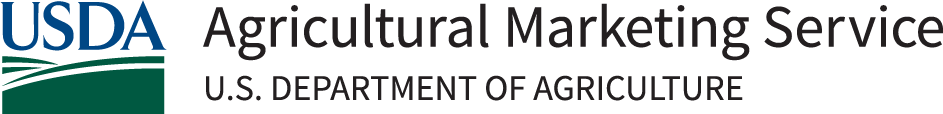 Stakeholder Toolkit Local Agriculture Market Program Grants The Local Agriculture Market Program (LAMP) Stakeholder Toolkit includes resources to help organizations amplify funding available through the Fiscal Year (FY) 2024 LAMP grants. LAMP encompasses the Farmers Market Promotion Program (FMPP), Local Food Promotion Program (LFPP), Regional Food System Partnerships Program (RFSP), and Value-Added Producer Grants Program (VAPG). The USDA Agricultural Marketing Service (AMS) administers FMPP, LFPP, and RFSP. VAPG is administered through USDA Rural Development (RD). The Stakeholder Toolkit focuses only on funding available through USDA AMS for FMPP, LFPP, and RFSP. All information provided is available for public use.  Toolkit includes:Program InformationIntroduction & OverviewKey Dates and Request for Applications (RFAs)Eligible Applicants Project TypesTiming to Obtain and Submit Grants.gov Required ElementsWebinars Additional InformationKey Messages: Local Agriculture Market Program (LAMP)Shareable ResourcesIndividual Graphics Sample Social Media ResourcesSample Social Media Posts w/GraphicsSample Emails to StakeholdersProgram Quick LinksThank you for your help in spreading the word about these important funding opportunities!Program InformationIntroduction & OverviewAMS announced approximately $24.7 million in grant funding available through the Local Agriculture Market Program (LAMP) grants. This funding will help local and regional food entities develop, coordinate, and expand producer-to-consumer marketing, local and regional food markets, and local food enterprises for Fiscal Year 2024. The funding will be distributed through LAMP’s Local Food Promotion Program (LFPP), Farmers Market Promotion Program (FMPP), and the Regional Food System Partnerships (RFSP) grant program. LAMP is authorized by the 2018 Farm Bill.   LAMP programs support the development, coordination, and expansion of direct producer-to-consumer marketing, local and regional food markets and enterprises, and value-added agricultural products. LAMP’s primary goals are to:Connect and cultivate regional food economies through public-private partnerships;Support the development of business plans, feasibility studies, and strategies for value-added agricultural production and local and regional food system infrastructure;Strengthen capacity and regional food system development through community collaboration and creating new market opportunities for value-added and niche products; andImprove income and economic opportunities for producers and food businesses through job creation.Key Dates and Request for Applications (RFAs)Eligible ApplicantsProject TypesFarmers Market Promotion ProgramLocal Food Promotion ProgramRegional Food Systems PartnershipsMarketing and Promotion Turnkey Project TypeThe Turnkey Marketing and Promotion option offers a simplified application for common FMPP and LFPP marketing and promotion activities. Those applying to the Turnkey Marketing and Promotion can choose from specific activities that support intermediated producer-to-consumer market opportunities for local and regional foods. Applicants must select 3-5 pre-defined activities listed below: • Identify and analyze new or improved market opportunities.• Develop or revise a marketing plan.• Design or purchase marketing and promotion media.• Implement a marketing plan.• Evaluate marketing and promotion activities.Recruitment and Training Turnkey Project TypeTurnkey Recruitment and Training projects are intended to offer a simplified application for some of the most common FMPP and LFPP grant activities related to development or delivery of vendor and producer recruitment strategies, as well as training opportunities, for local and regional food system stakeholders. Turnkey applications must clearly demonstrate benefits to farmers and ranchers.  Applicants applying to the Turnkey Recruitment and Training track must choose 3-5 pre-defined activities listed below: • Identify and analyze new or improved vendor/producer recruitment and/or training opportunities. • Develop or revise vendor/producer recruitment and/or training plan. • Design vendor/producer recruitment and/or training materials. • Implement vendor/producer recruitment and/or training plan.• Evaluate vendor/producer recruitment and/or training and related outcomes. Timing to Obtain and Submit Grants.Gov Required ElementsWebinarsFarmers Market Promotion Program (FMPP) Applicant WebinarWhen: March 26, 2024, 1:00 PM – 3:00PM Eastern Time (US and Canada)Topic: U.S. Department of Agriculture (USDA), Agricultural Marketing Service (AMS) announced approximately $10.2 million in competitive grant funding for the Farmers Market Promotion Program and the Local Food Promotion Program. Funding helps to expand direct producer-to-consumer markets and local and regional food business enterprises. Find more information at: https://www.ams.usda.gov/services/grants/webinars.Local Food Promotion Program (LFPP) Applicant WebinarWhen: March 27, 2024, 1:00 PM – 3:00PM Eastern Time (US and CanadaTopic: U.S. Department of Agriculture (USDA), Agricultural Marketing Service (AMS) announced approximately $10.2 million in competitive grant funding for the Farmers Market Promotion Program and the Local Food Promotion Program. Funding helps to expand direct producer-to-consumer markets and local and regional food business enterprises. Find more information at: https://www.ams.usda.gov/services/grants/webinars.Regional Food System Partnerships (RFSP) Applicant WebinarWhen: March 27, 2024, at 1:00 PM – 3:00PM Eastern Time (US and Canada)Topic: U.S. Department of Agriculture (USDA), Agricultural Marketing Service (AMS) announced approximately $4.3 million in competitive grant funding for the Regional Food System Partnerships Program (RFSP). Funding helps organizations explore new market opportunities for U.S. food and agricultural products and encourages resilience and development of local or regional food systems. Find more information at: https://www.ams.usda.gov/services/grants/webinars.Additional InformationFor more information about grant eligibility and previously funded projects, visit the below webpages or use the contact information.Do you need grant writing tips?Check out the Grants.Gov website. This series of tips will help you prepare a solid grant application package: https://grantsgovprod.wordpress.com/category/learngrants/grant-writing-basics/.Key MessagesLocal Agriculture Market Program (LAMP)USDA is investing nearly $25 million in grants through the Local Agriculture Market Program (LAMP) that develop, coordinate, and expand producer-to-consumer marketing, local and regional food markets, and local food enterprises. LAMP was authorized in the Agriculture Improvement Act of 2018 (Farm Bill).USDA’s LAMP is made up of the Farmers Market Promotion Program (FMPP), Local Food Promotion Program (LFPP), Regional Food System Partnerships Program (RFSP), and Value-Added Producer Grants Program (VAPG). The USDA Agricultural Marketing Service (AMS) administers FMPP, LFPP, and RFSP. VAPG is administered through USDA Rural Development (RD), and therefore is not included in this stakeholder toolkit. AMS encourages applications that support smaller farms and ranches, new and beginning farmers and ranchers, historically underserved producers, veteran producers, and underserved communities. USDA recognizes that resilient and adaptable local and regional food systems are essential for the future of the food system. Which is why, USDA continues to support the creation of more and better markets through LAMP.AMS will host application webinars and work with stakeholder organizations to help different groups navigate the application process and understand best practices for greatest chance of success.AMS is launching the LAMP Navigator, a tool that enable users to explore funding data, metrics, project details, and other award information from LAMP projects.Farmers Market Promotion Program and Local Food Promotion ProgramThe Farmers Market Promotion Program (FMPP) and Local Food Promotion Program (LFPP) support farmers by creating targeted marketing capabilities, training on record keeping, pricing, family-friendly marketing and agri-tourism activities, and strategies to retain vendors and consumers. This year, approximately $20.4 million is available to fund projects through FMPP and LFPP. FMPP focuses on direct-to-consumer markets and LFPP focuses on indirect to consumer markets. Since 2006, FMPP and LFPP have invested $405 million across all 50 states and territories for 2,250 projects.  The FY24 RFAs offer two simplified applications for smaller grants: the Turnkey Recruitment and Training option, as well as the Turnkey Marketing and Promotion option. These applications reduce the paperwork requirements for applicants requesting smaller awards for some of the most common FMPP and LFPP grant activities. Applicants applying to the Turnkey Recruitment and Training option agree to conduct specific activities that support the development or delivery of vendor and producer recruitment strategies, as well as training opportunities. Those activities are pre-defined in the application form and may not be modified.Applicants applying to the Turnkey Marketing and Promotion option agree to conduct specific activities that support the marketing and promotion of intermediated producer-to-consumer market opportunities for local and regional foods. Those activities are pre-defined in the application form and may not be modified.All Turnkey applicants will use a simplified “Turnkey Project Narrative Forms”.  Eligible entities include agricultural businesses and cooperatives, Community Supported Agriculture (CSA) networks and associations, food councils, economic development corporations, local governments, nonprofit and public benefit corporations, producer networks or associations, regional farmers’ market authorities, and Tribal governments. Grant recipients must provide a 25% cash or in-kind match of the federal portion of the grant.Regional Food Systems PartnershipsThe Regional Food System Partnerships (RFSP) funds partnerships that connect public and private resources to plan and develop local and regional food systems. This year, $4.3 million in funding is available to support projects through RFSP.  Since 2020, RFSP has invested $46.7 million across 41 states and the District of Columbia for 98 projects. Eligible applicants are partnerships that consist of at least one eligible entity and at least one eligible partner as detailed in the Request for Applications.Grant recipients of RFSP are required to provide a 25% cash match of the federal portion of the grant.Shareable ResourcesIndividual GraphicsSample Social Media ResourcesSocial Media Tweets:Local Agriculture Market Program grants are open for applications! $24.7 million in funding available is available for the Farmers Market Promotion Program, Local Food Promotion Program, and Regional Food System Partnerships Program grants. Did someone say simplify? The Farmers Market Promotion Program and the Local Food Promotion Program now have TWO “turnkey” project types! Applicants proposing the most common grant activities can apply using a shorter, streamlined application.The FY24 Farmers Market and Local Food Promotion Programs have a new simplified project type. In addition to the Turnkey Marketing and Promotion project, USDA has created Turnkey Recruitment and Training projects. Now, that’s something to celebrate!USDA just announced that $24.7 is available for LAMP grants! These grants support more and better markets. Projects increase the resilience of local and regional food systems and create new opportunities small and mid-sized businesses. @USDA_AMS has launched a new LAMP Navigator. This interactive dashboard lets you explore funding data, metrics, project details, and other award information from three Local Agriculture Market Program projects.  Suggested Twitter Cards: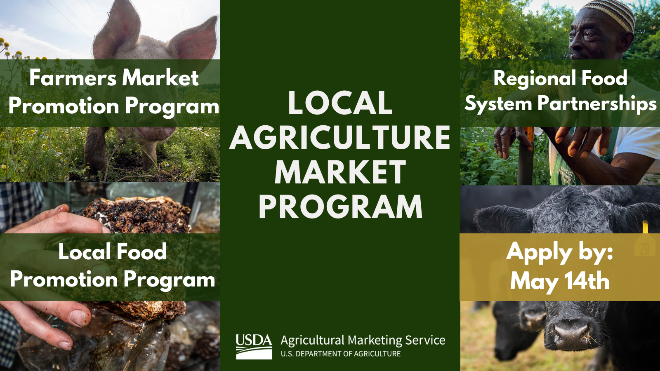 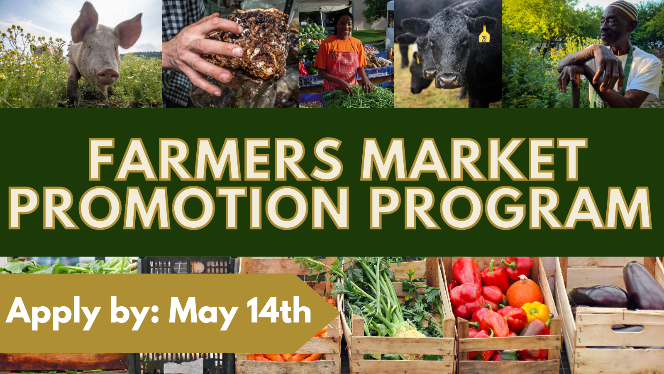 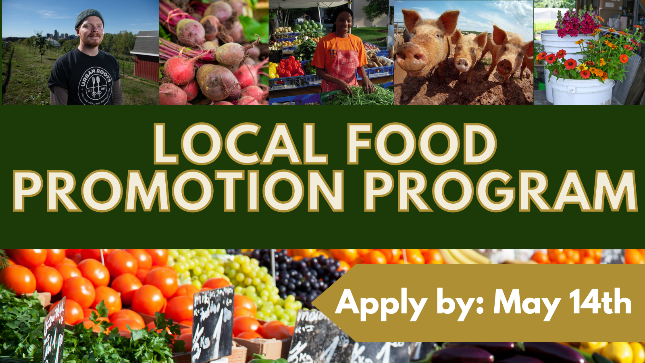 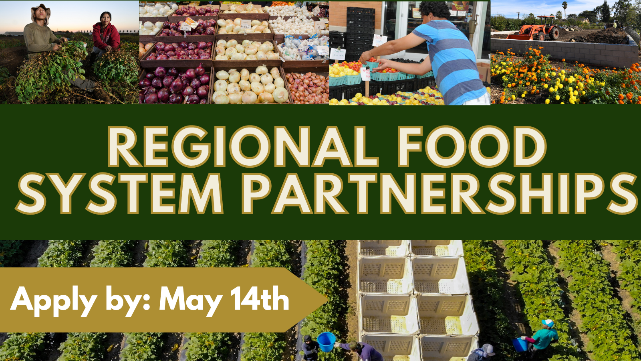 Suggested LinkedIn: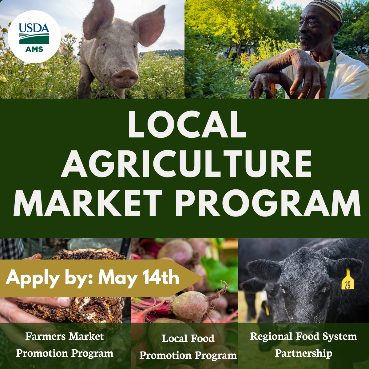 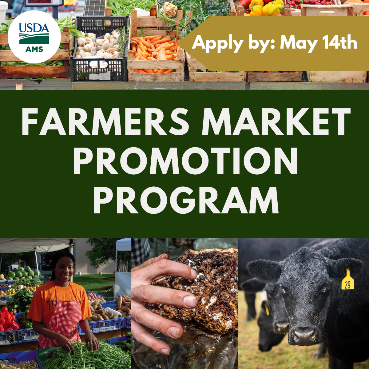 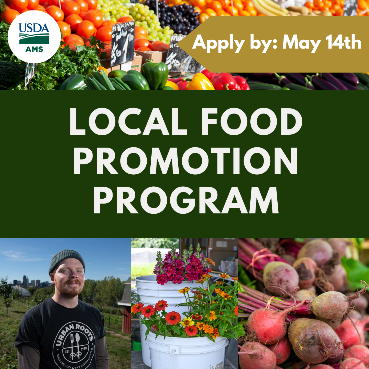 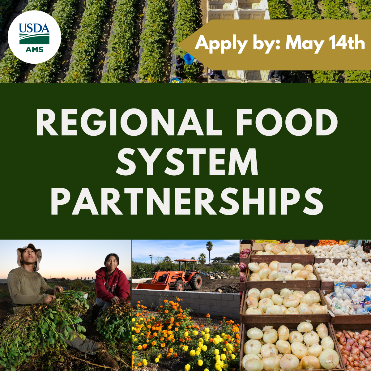 Suggested Instagram: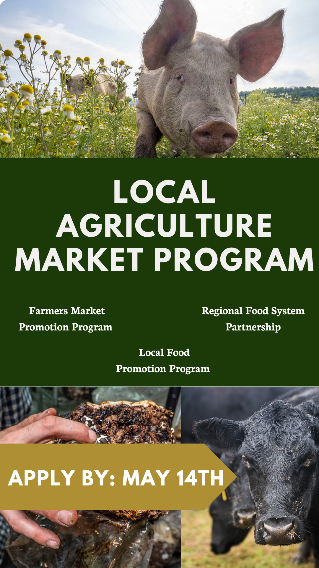 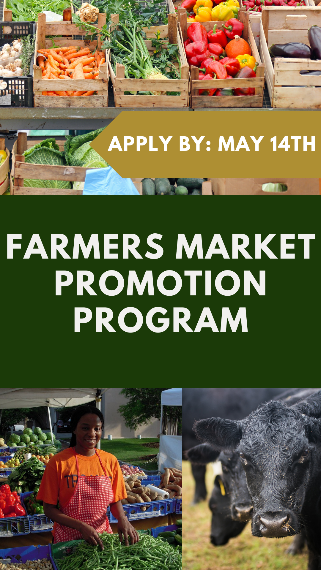 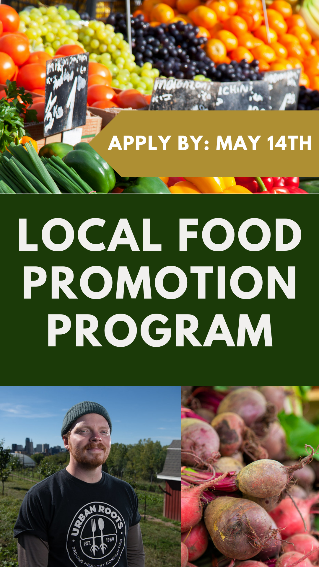 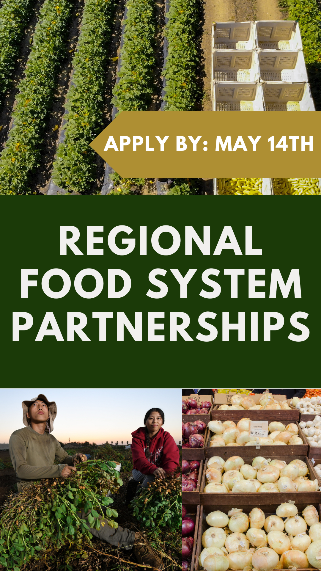 Social Media Links to Share: LinkedIn  Facebook  TwitterSample Social Media Posts w/GraphicsLAMP Grant Applications Open. In Fiscal Year (FY) 24, approximately $24.7 million in funding is available for the Local Agriculture Market Program (LAMP), which includes the Farmers Market Promotion Program (FMPP) and Local Food Promotion Program (LFPP), and Regional Food System Partnerships (RFSP) Program. AMS encourages applications that serve smaller farms and ranches, new and beginning farmers and ranchers, underserved producers, veteran producers, and/or underserved communities to apply.www.grants.gov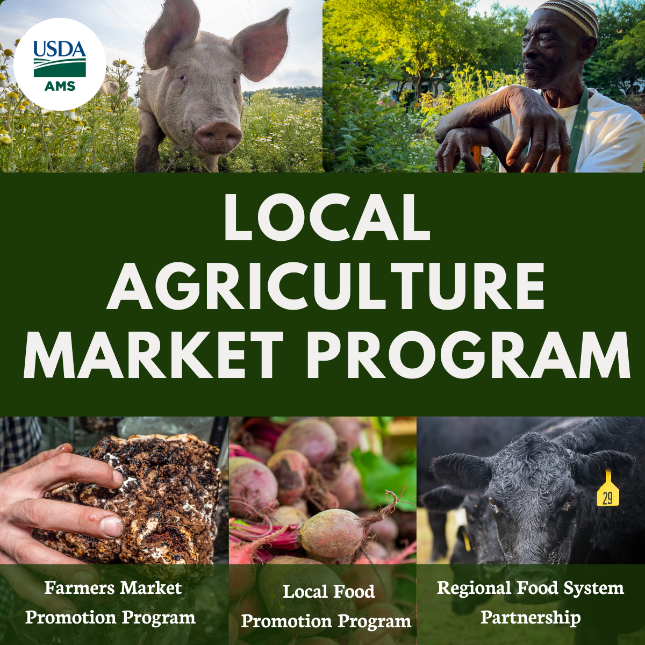 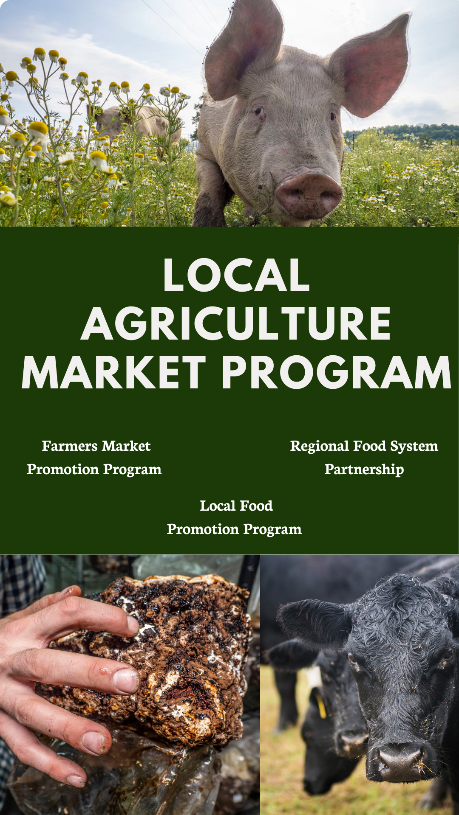 New Simplified Farmers Market and Local Food Promotion Programs Grant Opportunities!Did someone say simplify? The FY24 Farmers Market Promotion Program (FMPP) and Local Food Promotion Program (LFPP) now have two "turnkey” project types: Turnkey Marketing and Promotion, launched last year, and a new Recruitment and Training project option. These pre-defined projects offer funding for the most common activities within each program. Smaller awards are available using shorter, streamlined applications. This year, approximately $20.2 million is available to fund FMPP and LFPP projects. Check out the applications today! www.grants.gov 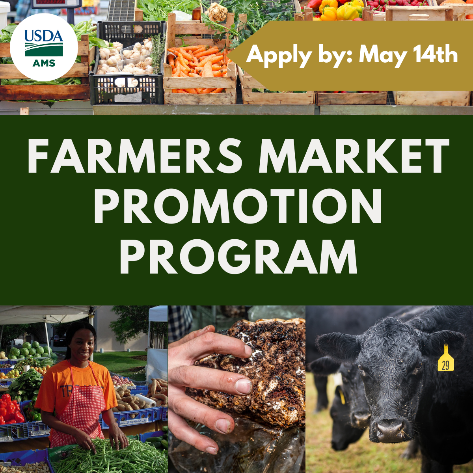 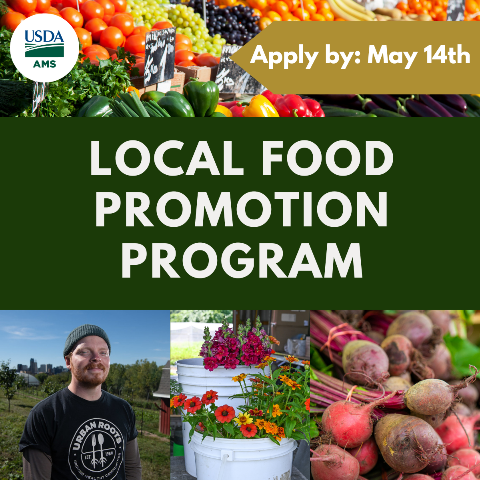 Sample Emails to Stakeholders Long Version - Announcement to Remind Stakeholders to Share InformationSubject Line: $24.7 million in competitive USDA grant funding available in Fiscal Year (FY) 2024 to support local and regional food systems. Body: Great news for local and regional food systems! The USDA recently announced $24.7 million in competitive grant funding. The Local Agriculture Market Program (LAMP) will help local and regional food entities develop, coordinate, and expand producer-to-consumer marketing, local and regional food markets, and local food enterprises. Three LAMP programs are accepting applications: Farmers Market Promotion Program (FMPP), Local Food Promotion Program (LFPP), and Regional Foods System Partnerships (RFSP). FY 24 FMPP, LFPP, RFSP FundingAdditionally, FY24 FMPP and LFPP have a new opportunity: Turnkey Recruitment and Training projects. These simplified applications offer shorter, streamlined forms for smaller projects proposing common FMPP and LFPP  grant activities.Wondering if you qualify for funding? Want to know whether you can use the streamlined application? Read the Request for Applications (RFA). It explains who can apply for funding and how to do it. You can apply to any of the three programs now through May 14, 2024. You can find the LAMP Requests for Applications (RFAs) on each program’s respective web page at:FMPP: https://www.ams.usda.gov/services/grants/fmpp LFPP: https://www.ams.usda.gov/services/grants/lfpp RFSP: https://www.ams.usda.gov/services/grants/rfsp USDA strongly encourages projects that support smaller farms and ranches, new and beginning farmers and ranchers, socially disadvantaged producers, veteran producers, and underserved communities.Want More Information?Sign up for an USDA grant webinar at https://www.ams.usda.gov/services/grants/webinars. The USDA will host a FMPP on March 26, 2024, 1:00 PM – 3:00PM ET, LFPP grant webinar on March 27, 2024, 1:00 PM – 3:00PM ET (US and Canada) and RFSP webinar on March 27, 2024, at 1:00 PM – 3:00PM ET.Need Grant Writing Tips?Check out the Grants.Gov website. These tips will help you prepare a solid grant application: https://grantsgovprod.wordpress.com/category/learngrants/grant-writing-basics/. Have Questions?USDA staff is available to help! Click on the program websites for contact information. Not Applying, but Want to Help?Sign up to be a peer reviewer! Reviewers help USDA choose high-quality grant applications. To learn more, visit https://www.ams.usda.gov/services/grants/peer-review.Short Version - Announcement to Remind Stakeholders to Share InformationSubject Line: USDA Makes $24.7 Million available in Fiscal Year (FY) 2024 to support local and regional food systems Body: Great news for local and regional food systems! The USDA is accepting applications for $24.7 million in competitive grant funding. The Local Agriculture Market Program (LAMP) will help local and regional food entities develop, coordinate, and expand producer-to-consumer markets, local and regional food markets, and local food enterprises. Three LAMP programs are accepting applications: Farmers Market Promotion Program (FMPP), Local Food Promotion Program (LFPP), and Regional Foods System Partnerships (RFSP). For Fiscal Year (FY) 24, FMPP and LFPP have a new opportunity: Turnkey Recruitment and Training projects. These simplified applications offer shorter, streamlined forms for smaller projects proposing common FMPP and LFPP activities. Wondering if you qualify for funding? Read the Request for Applications (RFA) at:FMPP: https://www.ams.usda.gov/services/grants/fmpp LFPP: https://www.ams.usda.gov/services/grants/lfpp RFSP: https://www.ams.usda.gov/services/grants/rfsp When is the deadline?Applications are due May 14, 2024.Want more information?Sign up for an USDA grant webinar at https://www.ams.usda.gov/services/grants/webinars. The USDA will host a FMPP on March 26, 2024, 1:00 PM – 3:00PM ET, LFPP grant webinar on March 27, 2024, 1:00 PM – 3:00PM ET (US and Canada) and RFSP webinar on March 27, 2024, at 1:00 PM – 3:00PM ET.Not Applying, but Want to Help?Be a peer reviewer! Reviewers help USDA select high-quality grant applications. To learn more, visit https://www.ams.usda.gov/services/grants/peer-review.Program Quick Links Farmers Market and Local Food Promotion Program (FMLFPP)Fact Sheet - Farmers Market Promotion Program (FMPP)Fact Sheet - Local Food Promotion Program (LFPP)FMPP and LFPP- Frequently Asked Questions (FAQs)Grant Webinar InformationSeeds of Success – USDA’s Seeds of Success series highlights the accomplishments and lessons learned from Farmers Market and Local Food Promotion Programs grant recipients.Regional Foods System Partnerships (RFSP) Fact Sheet - Regional Foods System Partnerships (RFSP)RFSP - Frequently Asked Questions (FAQs)Grant Webinar InformationGeneralApply to be a Grant Reviewer Subscribe to our newsletter “From the Ground Up” for updates.Program NameApproximate Funding AmountFarmers Market Promotion Program$10.2MLocal Food Promotion Program$10.2MRegional Food System Partnerships$4.3MFunding Opportunity NameOpportunity NumberOpen DateClosing DateFarmers Market Promotion ProgramUSDA-AMS-TM-FMPP-G-24-00102/27/20245/14/2024Local Food Promotion ProgramUSDA-AMS-TM-LFPP-G-24-00112/27/20245/14/2024Regional Food System PartnershipsUSDA-AMS-TM-RFSP-G-24-00072/27/20245/14/2024ProgramEligible EntityFarmers Market Promotion Program and Local Food Promotion ProgramAll applicants must be domestic entities owned, operated, and located within the 50 United States, the District of Columbia, the Commonwealth of Puerto Rico, the United States Virgin Islands, Guam, American Samoa, and the Commonwealth of the Northern Mariana Islands, or Tribal Governments. Eligible Entities includes: Agricultural Businesses and CooperativesProducer Networks and Associations Community Supported Agriculture (CSA) Networks and AssociationsFood CouncilsLocal GovernmentsNonprofit and Public Benefit CorporationsEconomic Development Corporations Regional Farmers Market AuthoritiesTribal GovernmentsRegional Food System PartnershipsPartnerships are eligible to apply to RFSP. A partnership is an agreement between one or more eligible entities and one or more eligible partners. The agreement may be in the form of any official documentation, such as a contract or Memorandum of Understanding (MOU). An application may be submitted either by an eligible entity or an eligible partner on behalf of the partnership. The partnership must specify in its application which organization(s) in the partnership are responsible for receiving and managing the award.Partnerships that include Limited Resource Entities, an organization that provides technical assistance services to and engages historically underserved farmers and ranchers in addressing their needs, are strongly encouraged to apply.  All applicants must be domestic entities owned, operated, and located within the 50 United States, the District of Columbia, the Commonwealth of Puerto Rico, the United States Virgin Islands, Guam, American Samoa, and the Commonwealth of the Northern Mariana Islands, or Tribal Governments.Eligible Entities includes: ProducersFarmer and Rancher CooperativesProducer Networks and Associations Food CouncilsMajority-Controlled Producer-Based Business VenturesCommunity Supported Agriculture (CSA) Networks and AssociationsLocal GovernmentsNonprofit and Public Benefit Corporations Public Benefit CorporationsEconomic Development Corporations Regional Farmers Market AuthoritiesTribal GovernmentsEligible Partners include:State Agencies or Regional AuthoritiesPhilanthropic Corporations Private CorporationsInstitutions of Higher EducationCommercial, Federal or Farm Credit System Lending InstitutionsProject TypeDuration (Months)Start DateCompletion DateMinimum AwardMaximum AwardCapacity Building36September 30, 2024September 29, 2027$50,000$250,000Community Development Training and Technical Assistance36September 30, 2024September 29, 2027$100,000$500,000Turnkey Marketing and Promotion24September 30, 2024September 29, 2026$50,000$100,000Turnkey Recruitment and Training 24September 30, 2024September 29, 2026$50,000$100,000Project TypeDuration (Months)Start DateCompletion DateMinimum AwardMaximum AwardPlanning24September 30, 2024September 29, 2026$25,000$100,000Implementation36September 30, 2024September 29, 2027$100,000$500,000Turnkey Marketing and Promotion24September 30, 2024September 29, 2026$50,000$100,000Turnkey Recruitment and Training24September 30, 2024September 29, 2026$50,000$100,000Project TypeDuration (Months)Start DateCompletion DateMinimum AwardMaximum AwardPlanning & Design24September 30, 2024September 29, 2026$100,000$250,000Implementation & Expansion36September 30, 2023September 29, 2027$250,000$1,000,000Required ActionTiming to Obtain/SubmitAMS Deadline to receive final application and all supporting materials through Grants.GovMay 14, 2024 – 11:59 p.m. Eastern TimeObtaining Your Organization’s UEI Number (if you do not already have one)7-10 business daysEstablishing an Active SAM.gov Account (if you do not already have one)7-10 business daysObtaining a TIN/EIN (if you do not already have one)Up to 2 weeksCreating your Grants.gov profile and registering your Authorized Organizational Representative (AOR) authorizationUp to 2 weeksFunding OpportunityWebpageSupport EmailFMPPwww.ams.usda.gov/fmppFMLFPPgrants@usda.govLFPPwww.ams.usda.gov/lfppFMLFPPgrants@usda.govRSFPwww.ams.usda.gov/rfspIPPGrants@usda.govImageContent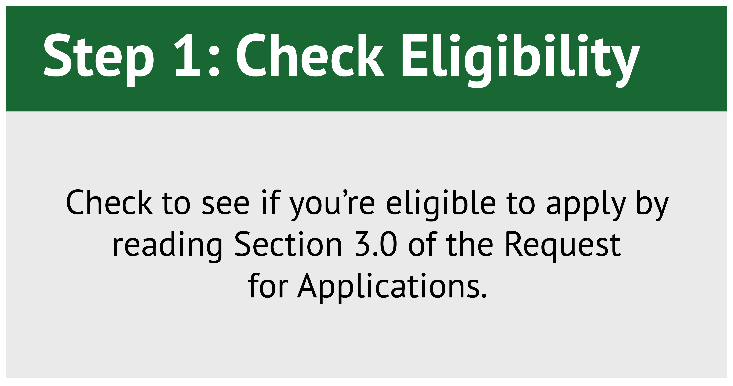 Step 1: Eligibility Check to see if you’re eligible to apply by reading Section 3.0 of the Request for Applications.  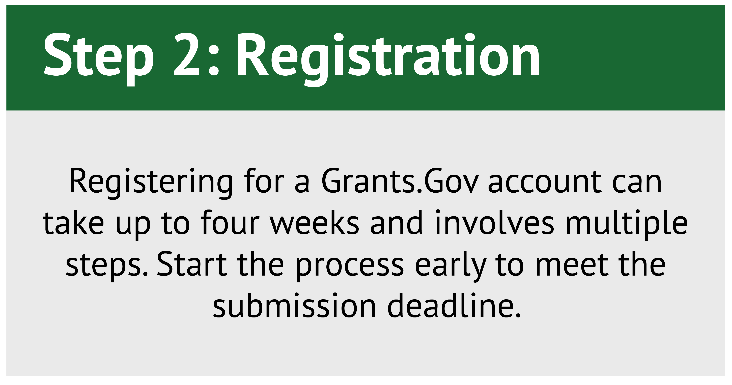 Step 2: Register in Grants.Gov Registering for a Grants.Gov account can take up to four weeks and involves multiple steps. Start the process early to meet the submission deadline. 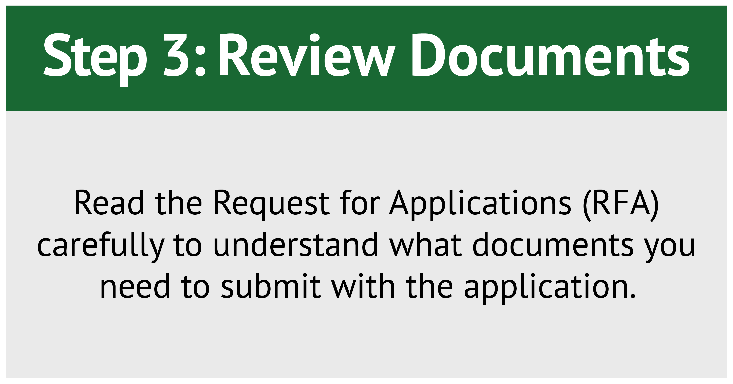 Step 3: RFA Review Read the Request for Applications (RFA) carefully to understand what documents you need to submit with the application. 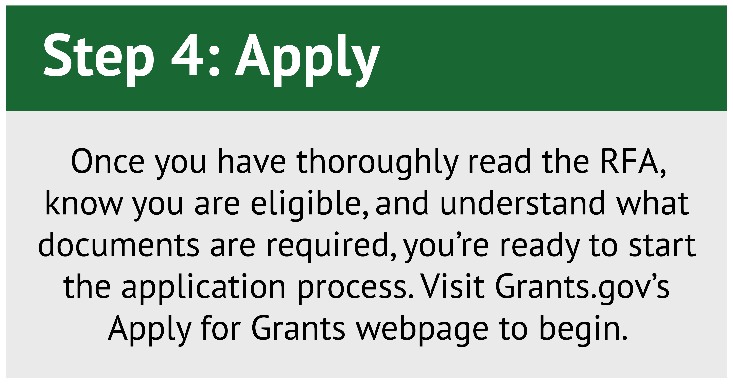 Step 4: ApplyOnce you have thoroughly read the RFA, know you are eligible, and understand what documents are required, you’re ready to start the application process. Visit Grants.gov’s How to Apply for Grants webpage to begin.Program NameFunding AmountFarmers Market Promotion Program$10.2MLocal Food Promotion Program$10.2Regional Food System Partnerships$4.3